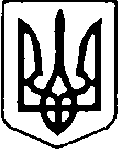 УКРАЇНАВОЛОДИМИР-ВОЛИНСЬКА МІСЬКА РАДА ВОЛИНСЬКОЇ ОБЛАСТІСЬОМЕ СКЛИКАННЯРІШЕННЯ26.02.2019 р.№31/17  м. Володимир-ВолинськийПро заслуховування звіту про роботу постійної комісіїз питань законності і правопорядку, депутатської діяльності, регламенту, зв’язків громадськими організаціями та об’єднаннями громадянКеруючись п. 11 ч. 1 ст. 26 Закону України «Про місцеве самоврядування в Україні», заслухавши звіт голови постійної комісії з питань законності і правопорядку, депутатської діяльності, регламенту, зв’язків громадськими організаціями та об’єднаннями громадян Володимир – Волинської міської ради в період з 1 січня по 31 грудня  2018 року, міська радаВИРІШИЛА:Звіт голови постійної комісії з питань законності і правопорядку, депутатської діяльності, регламенту, зв’язків громадськими організаціями та об’єднаннями громадян Володимир – Волинської міської ради Тимосевича О.О. взяти до відома.2. Визнати роботу постійної комісії з питань законності і правопорядку, депутатської діяльності, регламенту, зв’язків громадськими організаціями та об’єднаннями громадян Володимир – Волинської міської ради задовільною.3.  Контроль за виконанням даного рішення покласти на постійну комісію з питань законності і правопорядку, депутатської діяльності, регламенту, зв’язків громадськими організаціями та об’єднаннями громадян (Тимосевич О.О.). Міський  голова                                                                            П.Д.Саганюк  Ліщук 35708Секретар міської ради,					О.М.Свідерськийзаступник міського головиНачальник відділу організаційно-аналітичної роботи				І.С.ЛіщукНачальник юридичного відділу				Л.М.ПавленкоГолова комісії з питань законності і правопорядку, депутатської діяльності, 					     регламенту, зв’язків 	О.О. Тимосевич             громадськими організаціями та об’єднаннями громадян